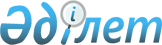 О внесении изменений в решение Мактааральского районного маслихата от 19 июня 2018 года № 32-223-VI "Об утверждении регламента собрания местного сообщества города, поселков и сельских округов Мактааральского района"
					
			Утративший силу
			
			
		
					Решение Мактааральского районного маслихата Туркестанской области от 29 декабря 2021 года № 17-98-VII. Утратило силу решением Мактааральского районного маслихата Туркестанской области от 13 сентября 2023 года № 6-52-VIII
      Сноска. Утратило силу решением Мактааральского районного маслихата Туркестанской области от 13.09.2023 № 6-52-VIII (вводится в действие по истечении десяти календарных дней со дня его первого официального опубликования).
      Мактааральский районный маслихат РЕШИЛ:
      1. Внести в решение Мактааральского районного маслихата "Об утверждении регламента собрания местного сообщества города, поселков и сельских округов Мактааральского района" от 19 июня 2018 года № 32-223-VI (зарегистрирован в Реестре государственной регистрации нормативных правовых актов за № 4659) следующие изменения:
      заголовок указанного решения изложить в новой редакции:
      "Об утверждении регламента собрания местного сообщества поселков и сельских округов Мактааральского района";
      пункт 1 изложить в новой редакции:
      "1. Утвердить регламент собрания местного сообщества поселков и сельских округов Мактааральского района согласно приложению к настоящему решению.";
      в Регламенте собрания местного сообщества, утвержденном указанным решением:
      пункт 1 изложить в следующей редакции:
      "1. Настоящий Регламент собрания местного сообщества поселков и сельских округов Мактааральского района (далее – Регламент) разработан в соответствии с пунктом 3-1 статьи 39-3 Закона Республики Казахстан "О местном государственном управлении и самоуправлении в Республике Казахстан" (далее – Закон) и типовым регламентом собрания местного сообщества, утвержденный приказом Министра национальной экономики Республики Казахстан от 7 августа 2017 года № 295 (зарегистрировано в Реестре государственной регистрации нормативных правовых актов за № 15630).";
      пункт 3 изложить в следующей редакции:
      "3. Собрание проводится по текущим вопросам местного значения: обсуждение и рассмотрение проектов программных документов, программ развития местного сообщества;
      согласование проекта бюджета поселков, сельских округов (далее – поселков, сельских округов) и отчета об исполнении бюджета;
      согласование решений аппарата акима поселков, сельских округов по управлению коммунальной собственностью поселка, сельского округа (коммунальной собственностью местного самоуправления);
      образование комиссии местного сообщества из числа участников собрания в целях мониторинга исполнения бюджета;
      заслушивание и обсуждение отчета о результатах проведенного мониторинга исполнения бюджета поселков, сельских округов;
      согласование отчуждения коммунального имущества поселков, сельских округов;
      обсуждение актуальных вопросов местного сообщества, проектов нормативных правовых актов, затрагивающих права и свободы граждан;
      согласование представленных акимом района кандидатур на должность акима поселка, сельского округа для дальнейшего внесения в соответствующую районную избирательную комиссию для регистрации в качестве кандидата на должность акима поселка, сельского округа;
      инициирование вопроса об освобождении от должности акима поселка, сельских округа;
      внесение предложений по назначению руководителей государственных учреждений и организаций, финансируемых из местного бюджета и расположенных на соответствующих территориях;
      другие текущие вопросы местного сообщества."; 
      пункт 5 изложить в следующей редакции:
      "5. О времени, месте созыва собрания и обсуждаемых вопросах, члены собрания оповещаются не позднее, чем за десять календарных дней до дня его проведения через средства массовой информации или иными способами, за исключением случая, предусмотренного подпунктом 4-3) пункта 3 статьи 39-3 Закона, согласно которому о времени, месте созыва собрания местного сообщества члены собрания местного сообщества оповещаются не позднее чем за три календарных дня до дня его проведения.
      По вопросам, вносимым на рассмотрение собрания, аппарат акима не позднее, чем за пять календарных дней до созыва собрания представляет членам собрания и акиму необходимые материалы в письменном виде или в форме электронного документа.".
      пункты 11 и 12 изложить в следующей редакции:
      "11. Собрание в рамках своих полномочий принимает решения большинством голосов присутствующих на созыве членов собрания.
      В случае равенства голосов председатель собрания пользуется правом решающего голоса.
      Решение собрания оформляется протоколом, в котором указываются:
      1) дата и место проведения собрания;
      2) количество и список членов собрания;
      3) количество и список иных присутствующих с указанием фамилии, имени, отчества (при его наличии);
      4) фамилия, имя, отчество (при его наличии) председателя и секретаря собрания;
      5) повестка дня, краткое содержание выступлений и принятые решения.
      Протокол подписывается председателем и секретарем собрания и в течение двух рабочих дней передается акиму поселка, сельских округа, за исключением случаев, когда протокол содержит решение собрания местного сообщества об инициировании вопроса о прекращении полномочий акима поселка, сельского округа.
      Протокол собрания местного сообщества с решением об инициировании вопроса о прекращении полномочий акима поселка, сельского округа подписывается председателем и секретарем собрания и в течение пяти рабочих дней передается на рассмотрения в районный маслихат.
      12. Решения, принятые собранием, рассматриваются акимом поселков, сельских округов в срок не более пяти рабочих дней.
      Акимы вправе выразить несогласие с решением собрания местного сообщества, которое разрешается путем повторного обсуждения вопросов, вызвавших такое несогласие в порядке, предусмотренном главой 2 настоящего Регламента.
      В случае невозможности разрешения вопросов, вызвавших несогласие акима поселка, сельского округа, вопрос разрешается акимом района после его предварительного обсуждения на заседании районного маслихата.".
      2. Настоящее решение вводится в действие по истечении десяти календарных дней после дня его первого официального опубликования.
					© 2012. РГП на ПХВ «Институт законодательства и правовой информации Республики Казахстан» Министерства юстиции Республики Казахстан
				
      Секретарь маслихата Мактааральского района

К. Сарсекбаев
